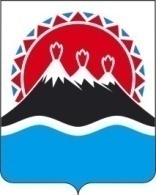 П О С Т А Н О В Л Е Н И ЕПРАВИТЕЛЬСТВА  КАМЧАТСКОГО КРАЯ             г. Петропавловск-КамчатскийПРАВИТЕЛЬСТВО ПОСТАНОВЛЯЕТ:Внести в приложение к постановлению Правительства Камчатского края от 29.10.2018 № 547-П «О перечне расходных обязательств муниципальных образований в Камчатском крае, возникающих при выполнении полномочий органов местного самоуправления по вопросам местного значения, в целях софинансирования которых предоставляются субсидии из краевого бюджета, на 2019 год и на плановый период 2020 и 2021 годов» изменение, изложив целевые показатели результативности предоставления субсидий строки 3 в следующей редакции:«».2. Настоящее постановление вступает в силу через 10 дней после дня его официального опубликования.Губернатор Камчатского края                                                             В.И. ИлюхинПОЯСНИТЕЛЬНАЯ ЗАПИСКАк проекту постановления Правительства Камчатского края«О внесении изменений в приложение к постановлению Правительства Камчатского края от 29.10.2018 № 547-П «О перечне расходных обязательств муниципальных образований в Камчатском крае, возникающих при выполнении полномочий органов местного самоуправления по вопросам местного значения, в целях софинансирования которых предоставляются субсидии из краевого бюджета, на 2019 год и на плановый период 2020 и 2021 годов»Проект постановления Правительства Камчатского края разработан в целях уточнения отдельных целевых показателей результативности предоставления субсидий по финансовой поддержке деятельности социально ориентированных некоммерческих организаций на региональном и муниципальном уровнях Государственной программы Камчатского края "Социальная поддержка граждан в Камчатском крае", подпрограммы "Повышение эффективности государственной поддержки социально ориентированных некоммерческих организаций", в соответствии с Перечнем расходных обязательств муниципальных образований в Камчатском крае, возникающих при выполнении полномочий органов местного самоуправления по вопросам местного значения, в целях софинансирования которых предоставляются субсидии из краевого бюджета, на 2019 год и на плановый период 2020 и 2021 годов, утвержденных постановлением Правительства Камчатского края от 29.10.2018 № 547-П «О перечне расходных обязательств муниципальных образований в Камчатском крае, возникающих при выполнении полномочий органов местного самоуправления по вопросам местного значения, в целях софинансирования которых предоставляются субсидии из краевого бюджета, на 2019 год и на плановый период 2020 и 2021 годов».Выделения денежных средств из краевого бюджета не потребуется.Проект постановления Правительства Камчатского края 14.05.2019 размещен на официальном сайте исполнительных органов государственной власти Камчатского края в сети «Интернет» для проведения в срок до 22.05.2019 независимой антикоррупционной экспертизы, по окончании указанного срока экспертных заключений не поступило.В соответствии с постановлением Правительства Камчатского края                от 06.06.2013 № 233-П «Об утверждении Порядка проведения оценки регулирующего воздействия проектов нормативных правовых актов и нормативных правовых актов Камчатского края» настоящий проект постановления в оценке регулирующего воздействия не нуждается.№О внесении изменений в приложение к постановлению Правительства Камчатского края от 29.10.2018 № 547-П «О перечне расходных обязательств муниципальных образований в Камчатском крае, возникающих при выполнении полномочий органов местного самоуправления по вопросам местного значения, в целях софинансирования которых предоставляются субсидии из краевого бюджета, на 2019 год и на плановый период 2020 и 2021 годов»Целевые показатели результативности предоставления субсидийЦелевые показатели результативности предоставления субсидийЦелевые показатели результативности предоставления субсидийЦелевые показатели результативности предоставления субсидийЦелевые показатели результативности предоставления субсидийНаименование показателяЕдиница измеренияЗначение показателяЗначение показателяЗначение показателяНаименование показателяЕдиница измерения201920202021Количество СОНКО, обслуживающих домашние хозяйства на территории Камчатского краяЧел.320350350Число получателей услуг в рамках мероприятий социально значимых программ и проектов СОНКОЕд.150015001500